КАРАР                                                                                 ПОСТАНОВЛЕНИЕ 21 ғинуар 2020 йыл                             № 3                    21 января 2020 годаО назначении публичных слушаний «Об утверждении Генерального плана сельского поселения Мутабашевский  сельсовет муниципального района Аскинский район Республики Башкортостан»В целях осуществления градостроительного планирования территории сельского поселения Мутабашевский сельсовет, руководствуясь статьей 24 Градостроительного кодекса Российской Федерации и Уставом сельского поселения Мутабашевский сельсовет    муниципального района Аскинский район Республики Башкортостан  ПОСТАНОВЛЯЮ:         1. Провести публичные слушания сельского поселения Мутабашевский сельсовет муниципального района Аскинский район «Об утверждении Генерального плана сельского поселения Мутабашевский сельсовет муниципального района Аскинский район Республики Башкортостан» 11 февраля  2020 года в  09:00 часов в кабинете главы сельского поселения Мутабашевский сельсовет муниципального района Аскинский район по адресу: село Старый Мутабаш,ул.Центральная,д.29.         2. Для подготовки и проведения публичных слушаний  «Об утверждении Генерального плана сельского поселения Мутабашевский сельсовет муниципального района Аскинский район Республики Башкортостан» образовать комиссию в следующем составе:Байбурин И.М.– председатель комиссии, депутат Совета по избирательному округу № 5Зарипова Л.А. –  секретарь комиссии                                 Исламова Р.Ш.– член комиссии.         3. Установить, что   письменные предложения жителей сельского поселения Мутабашевский сельсовет муниципального района Аскинский район Республики Башкортостан об утверждении Генерального плана сельского поселения Мутабашевский сельсовет муниципального района Аскинский район Республики Башкортостан направляются в Администрацию сельского поселения Мутабашевский сельсовет муниципального района Аскинский район по адресу: село Старый Мутабаш,ул.Центральная,д.29,  кабинет  главы сельского поселения с 9.00 до 17.00 часов в период со дня обнародования настоящего постановления до 10 февраля  2020 года.     4.Обнародовать настоящее постановление  на информационном стенде в здании Администрации  сельского поселения Мутабашевский сельсовет  по адресу: село Старый Мутабаш,ул.Центральная,д.29, и на официальном сайте сельского поселения Мутабашевский сельсовет по адресу: https://www.mutabash04sp.ru/ .Глава сельского поселения Мутабашевский сельсовет муниципального района Аскинский район Республики БашкортостанИ.М.ХусаеновБАШҠОРТОСТАН РЕСПУБЛИКАҺЫАСҠЫН  РАЙОНЫ   МУНИЦИПАЛЬ РАЙОНЫНЫҢ МОТАБАШ АУЫЛ  СОВЕТЫ АУЫЛ  БИЛӘМӘҺЕ ХӘКИМИӘТЕ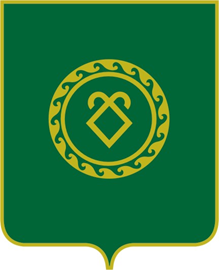 АДМИНИСТРАЦИЯСЕЛЬСКОГО ПОСЕЛЕНИЯМУТАБАШЕВСКИЙ СЕЛЬСОВЕТМУНИЦИПАЛЬНОГО РАЙОНААСКИНСКИЙ РАЙОНРЕСПУБЛИКИ  БАШКОРТОСТАН